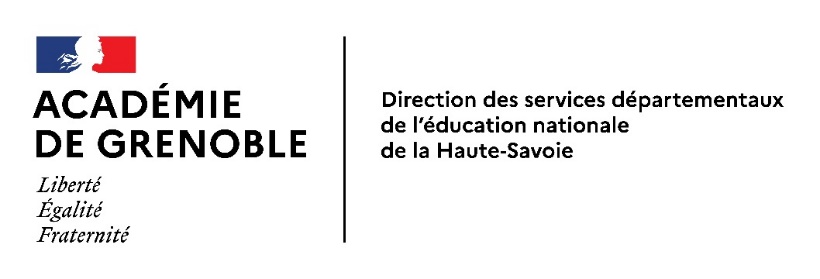 Déclaration pour une nuitée en refugeArrêté du 20 octobre 2014 portant modification du règlement de sécurité contre les risques d’incendie et de panique dans les E.R.P.Nom du refuge :Date de nuitée :Date de report le cas échéant :Annexe 2 simplifiée (Circulaire du 13-6-2023 : Organisation des sorties et voyages scolaires dans les écoles, les collèges et les lycées publics) : Demande d’autorisation de départ en sortie scolaire avec nuitéeDépartement :				Circonscription :		Nom et adresse ou cachet de l’école :Téléphone : 04.50.Email : Classe concernée : 						Effectif de la classe :Nom, prénom et numéro de téléphone portable des enseignants qui partent (souligner le nom de celui qui assure la coordination du projet) :Le projet pédagogique est à joindre obligatoirement au dossier de demande d’autorisation.Il doit comporter :Projet pédagogique et éducatifProgramme des deux journées La thématique abordée par le gardien de refugeActions ultérieures : Evaluation et exploitation des acquis pédagogiques de la sortie scolaire avec nuitéeEncadrants présents sur l’ensemble du séjour *Ne pas joindre les diplômes des qualifiésObservations éventuelles :Fait à …………………………………….,leSignature de l’enseignant coordonnateur du projet :Date de transmission par le directeur de l’école à l’inspecteur de l’éducation nationale de la circonscription : Nom  et signature du directeur de l’école :Visa de la DSDEN 74 :Demande de révision de décision Non 		Oui    			Motif : Le :			Signature :Autorisation de l’inspecteur de l’éducation nationale de la circonscription d’origine :Accord 		Refus    			Motif : Le :									Signature :Annexe 3 : Fiche transport Aller/Retour (Circulaire du 13-6-2023 : Organisation des sorties et voyages scolaires dans les écoles, les collèges et les lycées publics)(ne concerne que le déplacement de l’école au départ de l’itinéraire de montée au refuge et le retour)Liste des pièces à fournir dans le dossier : Projet pédagogique et éducatif global comprenant les actions antérieures et ultérieures Fiche de transport Aller/Retour et schéma de conduite Emploi du temps type Diplôme de l’assistant sanitaire Liste des élèvesRecommandations :Consulter la météo la veille du départJoindre le gardien de refuge avant le départ afin de connaître les conditions d’accessibilité de celui-ciPrendre un téléphone portable en pleine chargeVérifier auprès du gardien de refuge les réseaux téléphoniques disponibles sur les parcours de montée et de descente ainsi qu’au refugePrévoir la trousse de secours (Cf fiche technique montagne)Vérifier l’équipement des élèves avant le départ (vêtements et chaussures)…Emploi du temps nuitée en refugeObservations éventuelles concernant l’emploi du temps :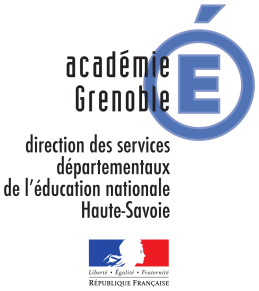 FICHE TECHNIQUE MONTAGNETrousse de secours pour les sorties en montagneIl conviendra que les enfants ayant des pathologies pouvant donner lieu à des crises apportent leur traitement et l’ordonnance correspondante à l’enseignant (PAI).La trousse de secours devra comprendre :Moyen de communication (téléphone portable)La fiche bilanGants latexPapier et un crayonCompresses 20*20Pansements de tailles différentes2 bandes VelpeauLingettes désinfectantesSavonAntiseptiquePince à épilerPince tire- tiqueCiseauxThermomètre à usage unique ou frontalQuelques épingles à nourriceLinge propre, type serviette éponge, pouvant servir de surface de soinsLinge permettant de faire une écharpe de 90 cm de largeCouverture de survieVentoline, Célestène gouttes et paracétamol à administrer seulement sur avis du centre 15 ou 112 (si possible)Hémoclar et Arnican crème pour les contusions et ecchymoses (si possible)Serum physiologiqueCoussin hémostatique d’urgence (si possible)Sucres enveloppésSac pour déchetsCousin réfrigérant ou compresses waterge (si possible)Modalités d’intervention pour l’appel au Samu (15) ou au 112ObserverLe blessé ou le malade répond-il aux questions ?Respire-t-il sans difficulté ?Saigne-t-il ?De quoi se plaint-il ?AlerterComposer le 15 ou  le 112Indiquer son nom, sa fonction, l’école d’appartenancePréciser le lieu de l’accident (Haute Savoie, massif, indication précise du lieu)Préciser le type d’événement (chute, piqure..)Décrire l’état observé au médecinNe pas raccrocher le premierLaisser la ligne téléphonique disponibleAppliquer les conseils donnésCouvrir et rassurerNe pas donner à boireRappeler le 15 ou le 112 en cas d’évolution de la situationPremier bilan – Fiche technique d’urgenceConditions du séjourConditions du séjourNombre d’élèves participant à la sortie :Nombre d’élèves participant à la sortie :AllerJour et heure de départ de l’école :Heure d’arrivée au départ de l’itinéraire de montée :Itinéraire de montée au refuge :RetourJour et heure de départ du refuge :Heure d’arrivée au parking pour reprendre le bus :Itinéraire de descente du refuge :FinancementAssuranceCoût total :Montant de la participation d’une collectivité territoriale (préciser) :Montant de la participation d’une association (préciser) :Montant d’autres financements (préciser) :Montant de la participation des familles : Il a été vérifié qu’il a été souscrit une assurance responsabilité civile/individuelle accidentsNom et prénomDiplôme de 1er secoursPE/Bénévole/QualifiéDiplôme du professionnel*TypeAllerType de transport :TransporteurDpt et ville :Nom :Num. Insc. :Tèl :DépartArrivéeLe           àLe           àEffectifsEnfants :Encadrants :Total :Distance          kmDescriptif de l’itinéraireJoindre schéma de conduiteTypeRetourType de transport :TransporteurDpt et ville :Nom :Num. Insc. :Tèl :DépartArrivéeLe           àLe           àEffectifsEnfants :Encadrants :Total :Distance          kmDescriptif de l’itinéraireJoindre schéma de conduiteNom de l’école : Nom du refuge  :Date initialeDate de reportDu                                                    au Du                                                    au       Enseignant(s)Effectif classeM. MMEM. MMEM. MMEMatinMatinMatinMatinAprès midiAprès midiAprès midiACTIVITESACTIVITESEncadrement renforcé : Nombre de qualifié agrééLIEU ACTIVITESEncadrement renforcé : Nombre de qualifié agrééLIEUJOURS 1Arrivée du car au départ de l’itinéraire de montée au refugeDébut de la randonnéeJOURS 2Nom :Prénom : Age : Sexe : Heure de l’accident :Heure de l’appel :Témoin :Circonstances :Circonstances :Lieu précis : Lieu précis : Etat neurologiqueFaciesConstantesRenseignementsConscience normaleSomnolenceComaAgitationMouvements convulsifsPâleurRougeurSueurPoulsFréquence respiratoireDyspnéeTempératureA jeunDernier repasVomissementsChute récentePrise toxiqueDémangeaisonsMalaisesChutes-traumatismesDouleursDuréeSymptômesSiègeSaignementsNatureSiègeIntensitéIrradiationPAI : Oui/NonPersonnes prévenues : Transport : Lieu